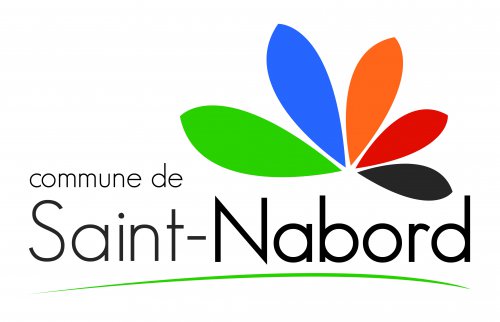 Dossier Subvention exercice 2021Demande de subvention municipale à diverses associations ou sociétés  première demande de subvention		renouvellementMontant de la subvention sollicitée auprès de la Ville de SAINT NABORD :eurosDemande de subvention :		pour le fonctionnement général de l’association	euros		pour une manifestation à caractère exceptionnel	eurosPrésentation de l’associationVie de l’AssociationJoindre à la demande de subvention, le relevé officiel des licences de la saison en cours, établi par la Fédération délégataireJoindre à la demande de subvention, le tableau des adhérents par commune. Tableau en fin de dossierJoindre à la demande de subvention, le calendrier officiel concernant l’équipe première ou les compétiteursDate de réception du dossier(réservé à l’Administration)Nom del’Association(en lettres capitales)Objet Officiel de l’association :(d’après insertion au J.O.)Adresse du Siège Social :Adresse de correspondance(si différente) :Membres du BUREAU de l’Association :Elu par le Conseil d’Administration en date du :Président(e)NOM Prénom :Adresse :Téléphone :Mail :Trésorier(e)NOM Prénom :Adresse :Téléphone :Mail :SecrétaireNOM Prénom :Adresse :Téléphone :Mail :No SIREN :No SIRET :Pour les associations loi 1901 :Numéro de Préfecture :Date et lieu de la création :Date de la dernière Assemblée Générale :Nombre d’adhérents adultes :Nombre d’adhérents – 18 ans :Nombre de licenciés adultes :Nombre de licenciés – 18 ans :MONTANT de la Subvention Municipale reçue N-1 :Fonctionnement :Exceptionnelle :MONTANT des autres subventions perçuesDépartement :Région :Autres :Activités ou manifestations mises en place au cours de l’année écoulée :Activités ou manifestations mises en place au cours de l’année écoulée :Présentation des projets pour 2021 :Présentation des projets pour 2021 :Pour toute demande, remplir le tableau des effectifs (document joint)Pour toute demande, remplir le tableau des effectifs (document joint)Votre association est-elle reconnue d’utilité publique ?	 oui		nonSi, oui, date de publication au journal officiel :Votre association dispose-t-elle d’un commissaire aux comptes :	 oui		nonSi oui, merci de préciser ses coordonnées :Si oui, merci de préciser ses coordonnées :Coordonnées bancaires de l’association - RIB à agrafer+ Relevés Bancaires arrêtés au 01er janvier 2021 à joindre au dossierCoordonnées bancaires de l’association - RIB à agrafer+ Relevés Bancaires arrêtés au 01er janvier 2021 à joindre au dossierDECLARATION sur l’HONNEURDECLARATION sur l’HONNEURDECLARATION sur l’HONNEURDECLARATION sur l’HONNEURCette fiche doit obligatoirement être remplie pour toute demande (initiale ou renouvellement) quel que soit le montant de la subvention sollicitée. Si le signataire n’est pas le représentant légal del’association, joindre le pouvoir lui permettant d’engager celle-ci.Cette fiche doit obligatoirement être remplie pour toute demande (initiale ou renouvellement) quel que soit le montant de la subvention sollicitée. Si le signataire n’est pas le représentant légal del’association, joindre le pouvoir lui permettant d’engager celle-ci.Cette fiche doit obligatoirement être remplie pour toute demande (initiale ou renouvellement) quel que soit le montant de la subvention sollicitée. Si le signataire n’est pas le représentant légal del’association, joindre le pouvoir lui permettant d’engager celle-ci.Cette fiche doit obligatoirement être remplie pour toute demande (initiale ou renouvellement) quel que soit le montant de la subvention sollicitée. Si le signataire n’est pas le représentant légal del’association, joindre le pouvoir lui permettant d’engager celle-ci.Je soussigné (e), (nom et prénom)Représentant(e) légal(e) de l’association- Atteste sur l’honneur exact et sincère l’ensemble des informations données dans le présent dossier de demande de subvention, et notamment la mention de l’ensemble des demandes de subventions introduites auprès d’autres financeurs publics, ainsi que l’approbation du budget par les instances statutaires,- Atteste sur l’honneur exact et sincère l’ensemble des informations données dans le présent dossier de demande de subvention, et notamment la mention de l’ensemble des demandes de subventions introduites auprès d’autres financeurs publics, ainsi que l’approbation du budget par les instances statutaires,- Atteste sur l’honneur exact et sincère l’ensemble des informations données dans le présent dossier de demande de subvention, et notamment la mention de l’ensemble des demandes de subventions introduites auprès d’autres financeurs publics, ainsi que l’approbation du budget par les instances statutaires,- Atteste sur l’honneur exact et sincère l’ensemble des informations données dans le présent dossier de demande de subvention, et notamment la mention de l’ensemble des demandes de subventions introduites auprès d’autres financeurs publics, ainsi que l’approbation du budget par les instances statutaires,- certifie que l’association est régulièrement déclarée,- certifie que l’association est régulièrement déclarée,- certifie que l’association est régulièrement déclarée,- certifie que l’association est régulièrement déclarée,- certifie que l’association est en règle au regard de l’ensemble des déclarations sociales et fiscales ainsi que des cotisations et paiements correspondants,- certifie que l’association est en règle au regard de l’ensemble des déclarations sociales et fiscales ainsi que des cotisations et paiements correspondants,- certifie que l’association est en règle au regard de l’ensemble des déclarations sociales et fiscales ainsi que des cotisations et paiements correspondants,- certifie que l’association est en règle au regard de l’ensemble des déclarations sociales et fiscales ainsi que des cotisations et paiements correspondants,Fait, le :                                                                   à :Fait, le :                                                                   à :Fait, le :                                                                   à :Fait, le :                                                                   à :SignatureSignatureAttentionToute fausse déclaration est passible de peines d’emprisonnement et d’amendes prévues par les articles 441-6 et 441-7 du code pénal. Le droit d’accès aux informations prévues par la loi n°78-17 du 06 janvier 1978 relative à l’informatique, aux fichiers et aux libertés, s’exerce auprès du service ou de l’établissement auprès duquel vous avez déposé votre dossier.AttentionToute fausse déclaration est passible de peines d’emprisonnement et d’amendes prévues par les articles 441-6 et 441-7 du code pénal. Le droit d’accès aux informations prévues par la loi n°78-17 du 06 janvier 1978 relative à l’informatique, aux fichiers et aux libertés, s’exerce auprès du service ou de l’établissement auprès duquel vous avez déposé votre dossier.AttentionToute fausse déclaration est passible de peines d’emprisonnement et d’amendes prévues par les articles 441-6 et 441-7 du code pénal. Le droit d’accès aux informations prévues par la loi n°78-17 du 06 janvier 1978 relative à l’informatique, aux fichiers et aux libertés, s’exerce auprès du service ou de l’établissement auprès duquel vous avez déposé votre dossier.AttentionToute fausse déclaration est passible de peines d’emprisonnement et d’amendes prévues par les articles 441-6 et 441-7 du code pénal. Le droit d’accès aux informations prévues par la loi n°78-17 du 06 janvier 1978 relative à l’informatique, aux fichiers et aux libertés, s’exerce auprès du service ou de l’établissement auprès duquel vous avez déposé votre dossier.Tableau de répartition des adhérents par CommuneCommunesAdhérents de moins  de 18 ansAdhérents de plus de 18 ansREMIREMONTDOMMARTIN LES REMIREMONTELOYESSAINT ETIENNE LES REMIREMONTSAINT NABORDVECOUXSAINT AMEPLOMBIERESLE GIRMONTLE VAL D'AJOLAutres CommunesTotal